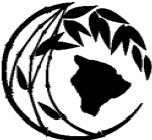 JAPANESE COMMUNITY ASSOCIATION OF HAWAI'I714 Kanoelehua Avenue, #202, (Hawaii Printing Building), Hilo, HI 96720Phone 969-6437   Email: jcahawaii@yahoo.com  Website: http://www.jcahawaii.orgLimited appointment slots are available between 10:30 a.m. and 1:00 p.m.  Preference will be given to girls ages 7 & 3, and boys age 5.  However, girls and boys within a year of the designated ages will be considered on a space available basis since this opportunity is offered every other year.  You will be notified of your child’s appointment time with instructions.Please mail completed application form and payment to: 	JCAH						  	714 Kanoelehua Ave.  Suite 202							Hilo, Hawaii  96720Deadline for application is October 31, 2019 or when all slots are filled.(If you have any questions, please contact: JoAnn Tanimoto at  989-9854 or via email joann_tani@hotmail.com